Strana:  1 z 1111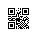 Strana:  1 z 1111Odběratel:Odběratel:Odběratel:Odběratel:Odběratel:Odběratel:Odběratel:Odběratel:Odběratel:Odběratel:Odběratel:Odběratel:Ústav živočišné fyziologie a genetiky AV ČR, v.v.i.
Rumburská 89
277 21 LIBĚCHOV
Česká republikaÚstav živočišné fyziologie a genetiky AV ČR, v.v.i.
Rumburská 89
277 21 LIBĚCHOV
Česká republikaÚstav živočišné fyziologie a genetiky AV ČR, v.v.i.
Rumburská 89
277 21 LIBĚCHOV
Česká republikaÚstav živočišné fyziologie a genetiky AV ČR, v.v.i.
Rumburská 89
277 21 LIBĚCHOV
Česká republikaÚstav živočišné fyziologie a genetiky AV ČR, v.v.i.
Rumburská 89
277 21 LIBĚCHOV
Česká republikaÚstav živočišné fyziologie a genetiky AV ČR, v.v.i.
Rumburská 89
277 21 LIBĚCHOV
Česká republikaÚstav živočišné fyziologie a genetiky AV ČR, v.v.i.
Rumburská 89
277 21 LIBĚCHOV
Česká republikaÚstav živočišné fyziologie a genetiky AV ČR, v.v.i.
Rumburská 89
277 21 LIBĚCHOV
Česká republikaÚstav živočišné fyziologie a genetiky AV ČR, v.v.i.
Rumburská 89
277 21 LIBĚCHOV
Česká republikaÚstav živočišné fyziologie a genetiky AV ČR, v.v.i.
Rumburská 89
277 21 LIBĚCHOV
Česká republikaÚstav živočišné fyziologie a genetiky AV ČR, v.v.i.
Rumburská 89
277 21 LIBĚCHOV
Česká republikaÚstav živočišné fyziologie a genetiky AV ČR, v.v.i.
Rumburská 89
277 21 LIBĚCHOV
Česká republikaPID:PID:PID:PID:PID:PID:PID:Odběratel:Odběratel:Odběratel:Odběratel:Odběratel:Odběratel:Ústav živočišné fyziologie a genetiky AV ČR, v.v.i.
Rumburská 89
277 21 LIBĚCHOV
Česká republikaÚstav živočišné fyziologie a genetiky AV ČR, v.v.i.
Rumburská 89
277 21 LIBĚCHOV
Česká republikaÚstav živočišné fyziologie a genetiky AV ČR, v.v.i.
Rumburská 89
277 21 LIBĚCHOV
Česká republikaÚstav živočišné fyziologie a genetiky AV ČR, v.v.i.
Rumburská 89
277 21 LIBĚCHOV
Česká republikaÚstav živočišné fyziologie a genetiky AV ČR, v.v.i.
Rumburská 89
277 21 LIBĚCHOV
Česká republikaÚstav živočišné fyziologie a genetiky AV ČR, v.v.i.
Rumburská 89
277 21 LIBĚCHOV
Česká republikaÚstav živočišné fyziologie a genetiky AV ČR, v.v.i.
Rumburská 89
277 21 LIBĚCHOV
Česká republikaÚstav živočišné fyziologie a genetiky AV ČR, v.v.i.
Rumburská 89
277 21 LIBĚCHOV
Česká republikaÚstav živočišné fyziologie a genetiky AV ČR, v.v.i.
Rumburská 89
277 21 LIBĚCHOV
Česká republikaÚstav živočišné fyziologie a genetiky AV ČR, v.v.i.
Rumburská 89
277 21 LIBĚCHOV
Česká republikaÚstav živočišné fyziologie a genetiky AV ČR, v.v.i.
Rumburská 89
277 21 LIBĚCHOV
Česká republikaÚstav živočišné fyziologie a genetiky AV ČR, v.v.i.
Rumburská 89
277 21 LIBĚCHOV
Česká republikaPID:PID:PID:PID:PID:PID:PID:0021120017/1000 0021120017/1000 Odběratel:Odběratel:Odběratel:Odběratel:Odběratel:Odběratel:Ústav živočišné fyziologie a genetiky AV ČR, v.v.i.
Rumburská 89
277 21 LIBĚCHOV
Česká republikaÚstav živočišné fyziologie a genetiky AV ČR, v.v.i.
Rumburská 89
277 21 LIBĚCHOV
Česká republikaÚstav živočišné fyziologie a genetiky AV ČR, v.v.i.
Rumburská 89
277 21 LIBĚCHOV
Česká republikaÚstav živočišné fyziologie a genetiky AV ČR, v.v.i.
Rumburská 89
277 21 LIBĚCHOV
Česká republikaÚstav živočišné fyziologie a genetiky AV ČR, v.v.i.
Rumburská 89
277 21 LIBĚCHOV
Česká republikaÚstav živočišné fyziologie a genetiky AV ČR, v.v.i.
Rumburská 89
277 21 LIBĚCHOV
Česká republikaÚstav živočišné fyziologie a genetiky AV ČR, v.v.i.
Rumburská 89
277 21 LIBĚCHOV
Česká republikaÚstav živočišné fyziologie a genetiky AV ČR, v.v.i.
Rumburská 89
277 21 LIBĚCHOV
Česká republikaÚstav živočišné fyziologie a genetiky AV ČR, v.v.i.
Rumburská 89
277 21 LIBĚCHOV
Česká republikaÚstav živočišné fyziologie a genetiky AV ČR, v.v.i.
Rumburská 89
277 21 LIBĚCHOV
Česká republikaÚstav živočišné fyziologie a genetiky AV ČR, v.v.i.
Rumburská 89
277 21 LIBĚCHOV
Česká republikaÚstav živočišné fyziologie a genetiky AV ČR, v.v.i.
Rumburská 89
277 21 LIBĚCHOV
Česká republikaPID:PID:PID:PID:PID:PID:PID:0021120017/1000 0021120017/1000 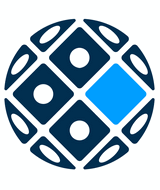 Ústav živočišné fyziologie a genetiky AV ČR, v.v.i.
Rumburská 89
277 21 LIBĚCHOV
Česká republikaÚstav živočišné fyziologie a genetiky AV ČR, v.v.i.
Rumburská 89
277 21 LIBĚCHOV
Česká republikaÚstav živočišné fyziologie a genetiky AV ČR, v.v.i.
Rumburská 89
277 21 LIBĚCHOV
Česká republikaÚstav živočišné fyziologie a genetiky AV ČR, v.v.i.
Rumburská 89
277 21 LIBĚCHOV
Česká republikaÚstav živočišné fyziologie a genetiky AV ČR, v.v.i.
Rumburská 89
277 21 LIBĚCHOV
Česká republikaÚstav živočišné fyziologie a genetiky AV ČR, v.v.i.
Rumburská 89
277 21 LIBĚCHOV
Česká republikaÚstav živočišné fyziologie a genetiky AV ČR, v.v.i.
Rumburská 89
277 21 LIBĚCHOV
Česká republikaÚstav živočišné fyziologie a genetiky AV ČR, v.v.i.
Rumburská 89
277 21 LIBĚCHOV
Česká republikaÚstav živočišné fyziologie a genetiky AV ČR, v.v.i.
Rumburská 89
277 21 LIBĚCHOV
Česká republikaÚstav živočišné fyziologie a genetiky AV ČR, v.v.i.
Rumburská 89
277 21 LIBĚCHOV
Česká republikaÚstav živočišné fyziologie a genetiky AV ČR, v.v.i.
Rumburská 89
277 21 LIBĚCHOV
Česká republikaÚstav živočišné fyziologie a genetiky AV ČR, v.v.i.
Rumburská 89
277 21 LIBĚCHOV
Česká republikaSmlouva:Smlouva:Smlouva:Smlouva:Smlouva:Smlouva:Smlouva:0021120017/1000 0021120017/1000 Ústav živočišné fyziologie a genetiky AV ČR, v.v.i.
Rumburská 89
277 21 LIBĚCHOV
Česká republikaÚstav živočišné fyziologie a genetiky AV ČR, v.v.i.
Rumburská 89
277 21 LIBĚCHOV
Česká republikaÚstav živočišné fyziologie a genetiky AV ČR, v.v.i.
Rumburská 89
277 21 LIBĚCHOV
Česká republikaÚstav živočišné fyziologie a genetiky AV ČR, v.v.i.
Rumburská 89
277 21 LIBĚCHOV
Česká republikaÚstav živočišné fyziologie a genetiky AV ČR, v.v.i.
Rumburská 89
277 21 LIBĚCHOV
Česká republikaÚstav živočišné fyziologie a genetiky AV ČR, v.v.i.
Rumburská 89
277 21 LIBĚCHOV
Česká republikaÚstav živočišné fyziologie a genetiky AV ČR, v.v.i.
Rumburská 89
277 21 LIBĚCHOV
Česká republikaÚstav živočišné fyziologie a genetiky AV ČR, v.v.i.
Rumburská 89
277 21 LIBĚCHOV
Česká republikaÚstav živočišné fyziologie a genetiky AV ČR, v.v.i.
Rumburská 89
277 21 LIBĚCHOV
Česká republikaÚstav živočišné fyziologie a genetiky AV ČR, v.v.i.
Rumburská 89
277 21 LIBĚCHOV
Česká republikaÚstav živočišné fyziologie a genetiky AV ČR, v.v.i.
Rumburská 89
277 21 LIBĚCHOV
Česká republikaÚstav živočišné fyziologie a genetiky AV ČR, v.v.i.
Rumburská 89
277 21 LIBĚCHOV
Česká republika0021120017/1000 0021120017/1000 Ústav živočišné fyziologie a genetiky AV ČR, v.v.i.
Rumburská 89
277 21 LIBĚCHOV
Česká republikaÚstav živočišné fyziologie a genetiky AV ČR, v.v.i.
Rumburská 89
277 21 LIBĚCHOV
Česká republikaÚstav živočišné fyziologie a genetiky AV ČR, v.v.i.
Rumburská 89
277 21 LIBĚCHOV
Česká republikaÚstav živočišné fyziologie a genetiky AV ČR, v.v.i.
Rumburská 89
277 21 LIBĚCHOV
Česká republikaÚstav živočišné fyziologie a genetiky AV ČR, v.v.i.
Rumburská 89
277 21 LIBĚCHOV
Česká republikaÚstav živočišné fyziologie a genetiky AV ČR, v.v.i.
Rumburská 89
277 21 LIBĚCHOV
Česká republikaÚstav živočišné fyziologie a genetiky AV ČR, v.v.i.
Rumburská 89
277 21 LIBĚCHOV
Česká republikaÚstav živočišné fyziologie a genetiky AV ČR, v.v.i.
Rumburská 89
277 21 LIBĚCHOV
Česká republikaÚstav živočišné fyziologie a genetiky AV ČR, v.v.i.
Rumburská 89
277 21 LIBĚCHOV
Česká republikaÚstav živočišné fyziologie a genetiky AV ČR, v.v.i.
Rumburská 89
277 21 LIBĚCHOV
Česká republikaÚstav živočišné fyziologie a genetiky AV ČR, v.v.i.
Rumburská 89
277 21 LIBĚCHOV
Česká republikaÚstav živočišné fyziologie a genetiky AV ČR, v.v.i.
Rumburská 89
277 21 LIBĚCHOV
Česká republikaČíslo účtu:Číslo účtu:Číslo účtu:Číslo účtu:Číslo účtu:Číslo účtu:Číslo účtu:19-8264720227/010019-8264720227/010019-8264720227/010019-8264720227/010019-8264720227/010019-8264720227/01000021120017/1000 0021120017/1000 Ústav živočišné fyziologie a genetiky AV ČR, v.v.i.
Rumburská 89
277 21 LIBĚCHOV
Česká republikaÚstav živočišné fyziologie a genetiky AV ČR, v.v.i.
Rumburská 89
277 21 LIBĚCHOV
Česká republikaÚstav živočišné fyziologie a genetiky AV ČR, v.v.i.
Rumburská 89
277 21 LIBĚCHOV
Česká republikaÚstav živočišné fyziologie a genetiky AV ČR, v.v.i.
Rumburská 89
277 21 LIBĚCHOV
Česká republikaÚstav živočišné fyziologie a genetiky AV ČR, v.v.i.
Rumburská 89
277 21 LIBĚCHOV
Česká republikaÚstav živočišné fyziologie a genetiky AV ČR, v.v.i.
Rumburská 89
277 21 LIBĚCHOV
Česká republikaÚstav živočišné fyziologie a genetiky AV ČR, v.v.i.
Rumburská 89
277 21 LIBĚCHOV
Česká republikaÚstav živočišné fyziologie a genetiky AV ČR, v.v.i.
Rumburská 89
277 21 LIBĚCHOV
Česká republikaÚstav živočišné fyziologie a genetiky AV ČR, v.v.i.
Rumburská 89
277 21 LIBĚCHOV
Česká republikaÚstav živočišné fyziologie a genetiky AV ČR, v.v.i.
Rumburská 89
277 21 LIBĚCHOV
Česká republikaÚstav živočišné fyziologie a genetiky AV ČR, v.v.i.
Rumburská 89
277 21 LIBĚCHOV
Česká republikaÚstav živočišné fyziologie a genetiky AV ČR, v.v.i.
Rumburská 89
277 21 LIBĚCHOV
Česká republikaPeněžní ústav:Peněžní ústav:Peněžní ústav:Peněžní ústav:Peněžní ústav:Peněžní ústav:Peněžní ústav:Komerční banka, a.s.Komerční banka, a.s.Komerční banka, a.s.Komerční banka, a.s.Komerční banka, a.s.Komerční banka, a.s.0021120017/1000 0021120017/1000 Ústav živočišné fyziologie a genetiky AV ČR, v.v.i.
Rumburská 89
277 21 LIBĚCHOV
Česká republikaÚstav živočišné fyziologie a genetiky AV ČR, v.v.i.
Rumburská 89
277 21 LIBĚCHOV
Česká republikaÚstav živočišné fyziologie a genetiky AV ČR, v.v.i.
Rumburská 89
277 21 LIBĚCHOV
Česká republikaÚstav živočišné fyziologie a genetiky AV ČR, v.v.i.
Rumburská 89
277 21 LIBĚCHOV
Česká republikaÚstav živočišné fyziologie a genetiky AV ČR, v.v.i.
Rumburská 89
277 21 LIBĚCHOV
Česká republikaÚstav živočišné fyziologie a genetiky AV ČR, v.v.i.
Rumburská 89
277 21 LIBĚCHOV
Česká republikaÚstav živočišné fyziologie a genetiky AV ČR, v.v.i.
Rumburská 89
277 21 LIBĚCHOV
Česká republikaÚstav živočišné fyziologie a genetiky AV ČR, v.v.i.
Rumburská 89
277 21 LIBĚCHOV
Česká republikaÚstav živočišné fyziologie a genetiky AV ČR, v.v.i.
Rumburská 89
277 21 LIBĚCHOV
Česká republikaÚstav živočišné fyziologie a genetiky AV ČR, v.v.i.
Rumburská 89
277 21 LIBĚCHOV
Česká republikaÚstav živočišné fyziologie a genetiky AV ČR, v.v.i.
Rumburská 89
277 21 LIBĚCHOV
Česká republikaÚstav živočišné fyziologie a genetiky AV ČR, v.v.i.
Rumburská 89
277 21 LIBĚCHOV
Česká republika0021120017/1000 0021120017/1000 0021120017/1000 0021120017/1000 Dodavatel:Dodavatel:Dodavatel:Dodavatel:Dodavatel:Dodavatel:Dodavatel:Dodavatel:0021120017/1000 0021120017/1000 DIČ:DIČ:DIČ:CZ67985904CZ67985904CZ67985904CZ67985904Dodavatel:Dodavatel:Dodavatel:Dodavatel:Dodavatel:Dodavatel:Dodavatel:Dodavatel:0021120017/1000 0021120017/1000 DIČ:DIČ:DIČ:CZ67985904CZ67985904CZ67985904CZ67985904IČ:IČ:25664018256640182566401825664018256640182566401825664018DIČ:DIČ:CZ25664018CZ25664018CZ25664018CZ256640180021120017/1000 0021120017/1000 IČ:IČ:IČ:67985904679859046798590467985904IČ:IČ:25664018256640182566401825664018256640182566401825664018DIČ:DIČ:CZ25664018CZ25664018CZ25664018CZ256640180021120017/1000 0021120017/1000 IČ:IČ:IČ:679859046798590467985904679859040021120017/1000 0021120017/1000 IČ:IČ:IČ:679859046798590467985904679859040021120017/1000 0021120017/1000 IČ:IČ:IČ:679859046798590467985904679859040021120017/1000 0021120017/1000 0021120017/1000 0021120017/1000 Konečný příjemce:Konečný příjemce:Konečný příjemce:Konečný příjemce:Konečný příjemce:Konečný příjemce:Konečný příjemce:Konečný příjemce:Konečný příjemce:Konečný příjemce:Konečný příjemce:Konečný příjemce:Konečný příjemce:0021120017/1000 0021120017/1000 0021120017/1000 0021120017/1000 0021120017/1000 0021120017/1000 Platnost objednávky do:Platnost objednávky do:Platnost objednávky do:Platnost objednávky do:Platnost objednávky do:Platnost objednávky do:Platnost objednávky do:Platnost objednávky do:Platnost objednávky do:31.12.202131.12.202131.12.202131.12.2021Termín dodání:Termín dodání:Termín dodání:Termín dodání:Termín dodání:Termín dodání:Termín dodání:21.04.202121.04.202121.04.202121.04.2021Forma úhrady:Forma úhrady:Forma úhrady:Forma úhrady:Forma úhrady:Forma úhrady:Forma úhrady:PříkazemPříkazemPříkazemPříkazemForma úhrady:Forma úhrady:Forma úhrady:Forma úhrady:Forma úhrady:Forma úhrady:Forma úhrady:PříkazemPříkazemPříkazemPříkazemForma úhrady:Forma úhrady:Forma úhrady:Forma úhrady:Forma úhrady:Forma úhrady:Forma úhrady:PříkazemPříkazemPříkazemPříkazemTermín úhrady:Termín úhrady:Termín úhrady:Termín úhrady:Termín úhrady:Termín úhrady:Termín úhrady:Při fakturaci vždy uvádějte číslo objednávky.
Při fakturaci vždy uvádějte číslo objednávky.
Při fakturaci vždy uvádějte číslo objednávky.
Při fakturaci vždy uvádějte číslo objednávky.
Při fakturaci vždy uvádějte číslo objednávky.
Při fakturaci vždy uvádějte číslo objednávky.
Při fakturaci vždy uvádějte číslo objednávky.
Při fakturaci vždy uvádějte číslo objednávky.
Při fakturaci vždy uvádějte číslo objednávky.
Při fakturaci vždy uvádějte číslo objednávky.
Při fakturaci vždy uvádějte číslo objednávky.
Při fakturaci vždy uvádějte číslo objednávky.
Při fakturaci vždy uvádějte číslo objednávky.
Při fakturaci vždy uvádějte číslo objednávky.
Při fakturaci vždy uvádějte číslo objednávky.
Při fakturaci vždy uvádějte číslo objednávky.
Při fakturaci vždy uvádějte číslo objednávky.
Při fakturaci vždy uvádějte číslo objednávky.
Při fakturaci vždy uvádějte číslo objednávky.
Při fakturaci vždy uvádějte číslo objednávky.
Při fakturaci vždy uvádějte číslo objednávky.
Při fakturaci vždy uvádějte číslo objednávky.
Při fakturaci vždy uvádějte číslo objednávky.
Při fakturaci vždy uvádějte číslo objednávky.
Při fakturaci vždy uvádějte číslo objednávky.
Při fakturaci vždy uvádějte číslo objednávky.
Při fakturaci vždy uvádějte číslo objednávky.
Při fakturaci vždy uvádějte číslo objednávky.
Při fakturaci vždy uvádějte číslo objednávky.
Při fakturaci vždy uvádějte číslo objednávky.
Při fakturaci vždy uvádějte číslo objednávky.
Při fakturaci vždy uvádějte číslo objednávky.
Položkový rozpis:Položkový rozpis:Položkový rozpis:Položkový rozpis:Položkový rozpis:Položkový rozpis:Položkový rozpis:Položkový rozpis:Položkový rozpis:Položkový rozpis:Položkový rozpis:Položkový rozpis:Položkový rozpis:Položkový rozpis:Položkový rozpis:Položkový rozpis:Položkový rozpis:Položkový rozpis:Položkový rozpis:Položkový rozpis:Položkový rozpis:Položkový rozpis:Položkový rozpis:Položkový rozpis:Položkový rozpis:Položkový rozpis:Položkový rozpis:Položkový rozpis:Položkový rozpis:Položkový rozpis:Položkový rozpis:Položkový rozpis:PoložkaPoložkaPoložkaPoložkaPoložkaPoložkaPoložkaPoložkaPoložkaPoložkaPoložkaPoložkaPoložkaPoložkaPoložkaPoložkaPoložkaPoložkaPoložkaPoložkaPoložkaPoložkaPoložkaPoložkaPoložkaPoložkaPoložkaPoložkaPoložkaPoložkaPoložkaPoložkaMnožstvíMnožstvíMnožstvíMJMJMJMJMJMJCena/MJ vč. DPHCena/MJ vč. DPHCena/MJ vč. DPHCena/MJ vč. DPHCena/MJ vč. DPHCena/MJ vč. DPHCena/MJ vč. DPHCelkem vč. DPHCelkem vč. DPHCelkem vč. DPHCelkem vč. DPHCelkem vč. DPHCelkem vč. DPHCelkem vč. DPHCelkem vč. DPHRT? Profiler? PCR Array Mouse Osteogenesis PAMM-026ZF-12

katalogové číslo: 330231 PAMM-026ZF-12
Výrobce: QiagenRT? Profiler? PCR Array Mouse Osteogenesis PAMM-026ZF-12

katalogové číslo: 330231 PAMM-026ZF-12
Výrobce: QiagenRT? Profiler? PCR Array Mouse Osteogenesis PAMM-026ZF-12

katalogové číslo: 330231 PAMM-026ZF-12
Výrobce: QiagenRT? Profiler? PCR Array Mouse Osteogenesis PAMM-026ZF-12

katalogové číslo: 330231 PAMM-026ZF-12
Výrobce: QiagenRT? Profiler? PCR Array Mouse Osteogenesis PAMM-026ZF-12

katalogové číslo: 330231 PAMM-026ZF-12
Výrobce: QiagenRT? Profiler? PCR Array Mouse Osteogenesis PAMM-026ZF-12

katalogové číslo: 330231 PAMM-026ZF-12
Výrobce: QiagenRT? Profiler? PCR Array Mouse Osteogenesis PAMM-026ZF-12

katalogové číslo: 330231 PAMM-026ZF-12
Výrobce: QiagenRT? Profiler? PCR Array Mouse Osteogenesis PAMM-026ZF-12

katalogové číslo: 330231 PAMM-026ZF-12
Výrobce: QiagenRT? Profiler? PCR Array Mouse Osteogenesis PAMM-026ZF-12

katalogové číslo: 330231 PAMM-026ZF-12
Výrobce: QiagenRT? Profiler? PCR Array Mouse Osteogenesis PAMM-026ZF-12

katalogové číslo: 330231 PAMM-026ZF-12
Výrobce: QiagenRT? Profiler? PCR Array Mouse Osteogenesis PAMM-026ZF-12

katalogové číslo: 330231 PAMM-026ZF-12
Výrobce: QiagenRT? Profiler? PCR Array Mouse Osteogenesis PAMM-026ZF-12

katalogové číslo: 330231 PAMM-026ZF-12
Výrobce: QiagenRT? Profiler? PCR Array Mouse Osteogenesis PAMM-026ZF-12

katalogové číslo: 330231 PAMM-026ZF-12
Výrobce: QiagenRT? Profiler? PCR Array Mouse Osteogenesis PAMM-026ZF-12

katalogové číslo: 330231 PAMM-026ZF-12
Výrobce: QiagenRT? Profiler? PCR Array Mouse Osteogenesis PAMM-026ZF-12

katalogové číslo: 330231 PAMM-026ZF-12
Výrobce: QiagenRT? Profiler? PCR Array Mouse Osteogenesis PAMM-026ZF-12

katalogové číslo: 330231 PAMM-026ZF-12
Výrobce: QiagenRT? Profiler? PCR Array Mouse Osteogenesis PAMM-026ZF-12

katalogové číslo: 330231 PAMM-026ZF-12
Výrobce: QiagenRT? Profiler? PCR Array Mouse Osteogenesis PAMM-026ZF-12

katalogové číslo: 330231 PAMM-026ZF-12
Výrobce: QiagenRT? Profiler? PCR Array Mouse Osteogenesis PAMM-026ZF-12

katalogové číslo: 330231 PAMM-026ZF-12
Výrobce: QiagenRT? Profiler? PCR Array Mouse Osteogenesis PAMM-026ZF-12

katalogové číslo: 330231 PAMM-026ZF-12
Výrobce: QiagenRT? Profiler? PCR Array Mouse Osteogenesis PAMM-026ZF-12

katalogové číslo: 330231 PAMM-026ZF-12
Výrobce: QiagenRT? Profiler? PCR Array Mouse Osteogenesis PAMM-026ZF-12

katalogové číslo: 330231 PAMM-026ZF-12
Výrobce: QiagenRT? Profiler? PCR Array Mouse Osteogenesis PAMM-026ZF-12

katalogové číslo: 330231 PAMM-026ZF-12
Výrobce: QiagenRT? Profiler? PCR Array Mouse Osteogenesis PAMM-026ZF-12

katalogové číslo: 330231 PAMM-026ZF-12
Výrobce: QiagenRT? Profiler? PCR Array Mouse Osteogenesis PAMM-026ZF-12

katalogové číslo: 330231 PAMM-026ZF-12
Výrobce: QiagenRT? Profiler? PCR Array Mouse Osteogenesis PAMM-026ZF-12

katalogové číslo: 330231 PAMM-026ZF-12
Výrobce: QiagenRT? Profiler? PCR Array Mouse Osteogenesis PAMM-026ZF-12

katalogové číslo: 330231 PAMM-026ZF-12
Výrobce: QiagenRT? Profiler? PCR Array Mouse Osteogenesis PAMM-026ZF-12

katalogové číslo: 330231 PAMM-026ZF-12
Výrobce: QiagenRT? Profiler? PCR Array Mouse Osteogenesis PAMM-026ZF-12

katalogové číslo: 330231 PAMM-026ZF-12
Výrobce: QiagenRT? Profiler? PCR Array Mouse Osteogenesis PAMM-026ZF-12

katalogové číslo: 330231 PAMM-026ZF-12
Výrobce: QiagenRT? Profiler? PCR Array Mouse Osteogenesis PAMM-026ZF-12

katalogové číslo: 330231 PAMM-026ZF-12
Výrobce: QiagenRT? Profiler? PCR Array Mouse Osteogenesis PAMM-026ZF-12

katalogové číslo: 330231 PAMM-026ZF-12
Výrobce: QiagenRT? qPCR SYBR Green MasterMix -12
katalogové číslo: 330502
Výrobce: Qiagen
pozn.: kompatibilní k přístroji Roche Lightcycler 96 (modré víčko)RT? qPCR SYBR Green MasterMix -12
katalogové číslo: 330502
Výrobce: Qiagen
pozn.: kompatibilní k přístroji Roche Lightcycler 96 (modré víčko)RT? qPCR SYBR Green MasterMix -12
katalogové číslo: 330502
Výrobce: Qiagen
pozn.: kompatibilní k přístroji Roche Lightcycler 96 (modré víčko)RT? qPCR SYBR Green MasterMix -12
katalogové číslo: 330502
Výrobce: Qiagen
pozn.: kompatibilní k přístroji Roche Lightcycler 96 (modré víčko)RT? qPCR SYBR Green MasterMix -12
katalogové číslo: 330502
Výrobce: Qiagen
pozn.: kompatibilní k přístroji Roche Lightcycler 96 (modré víčko)RT? qPCR SYBR Green MasterMix -12
katalogové číslo: 330502
Výrobce: Qiagen
pozn.: kompatibilní k přístroji Roche Lightcycler 96 (modré víčko)RT? qPCR SYBR Green MasterMix -12
katalogové číslo: 330502
Výrobce: Qiagen
pozn.: kompatibilní k přístroji Roche Lightcycler 96 (modré víčko)RT? qPCR SYBR Green MasterMix -12
katalogové číslo: 330502
Výrobce: Qiagen
pozn.: kompatibilní k přístroji Roche Lightcycler 96 (modré víčko)RT? qPCR SYBR Green MasterMix -12
katalogové číslo: 330502
Výrobce: Qiagen
pozn.: kompatibilní k přístroji Roche Lightcycler 96 (modré víčko)RT? qPCR SYBR Green MasterMix -12
katalogové číslo: 330502
Výrobce: Qiagen
pozn.: kompatibilní k přístroji Roche Lightcycler 96 (modré víčko)RT? qPCR SYBR Green MasterMix -12
katalogové číslo: 330502
Výrobce: Qiagen
pozn.: kompatibilní k přístroji Roche Lightcycler 96 (modré víčko)RT? qPCR SYBR Green MasterMix -12
katalogové číslo: 330502
Výrobce: Qiagen
pozn.: kompatibilní k přístroji Roche Lightcycler 96 (modré víčko)RT? qPCR SYBR Green MasterMix -12
katalogové číslo: 330502
Výrobce: Qiagen
pozn.: kompatibilní k přístroji Roche Lightcycler 96 (modré víčko)RT? qPCR SYBR Green MasterMix -12
katalogové číslo: 330502
Výrobce: Qiagen
pozn.: kompatibilní k přístroji Roche Lightcycler 96 (modré víčko)RT? qPCR SYBR Green MasterMix -12
katalogové číslo: 330502
Výrobce: Qiagen
pozn.: kompatibilní k přístroji Roche Lightcycler 96 (modré víčko)RT? qPCR SYBR Green MasterMix -12
katalogové číslo: 330502
Výrobce: Qiagen
pozn.: kompatibilní k přístroji Roche Lightcycler 96 (modré víčko)RT? qPCR SYBR Green MasterMix -12
katalogové číslo: 330502
Výrobce: Qiagen
pozn.: kompatibilní k přístroji Roche Lightcycler 96 (modré víčko)RT? qPCR SYBR Green MasterMix -12
katalogové číslo: 330502
Výrobce: Qiagen
pozn.: kompatibilní k přístroji Roche Lightcycler 96 (modré víčko)RT? qPCR SYBR Green MasterMix -12
katalogové číslo: 330502
Výrobce: Qiagen
pozn.: kompatibilní k přístroji Roche Lightcycler 96 (modré víčko)RT? qPCR SYBR Green MasterMix -12
katalogové číslo: 330502
Výrobce: Qiagen
pozn.: kompatibilní k přístroji Roche Lightcycler 96 (modré víčko)RT? qPCR SYBR Green MasterMix -12
katalogové číslo: 330502
Výrobce: Qiagen
pozn.: kompatibilní k přístroji Roche Lightcycler 96 (modré víčko)RT? qPCR SYBR Green MasterMix -12
katalogové číslo: 330502
Výrobce: Qiagen
pozn.: kompatibilní k přístroji Roche Lightcycler 96 (modré víčko)RT? qPCR SYBR Green MasterMix -12
katalogové číslo: 330502
Výrobce: Qiagen
pozn.: kompatibilní k přístroji Roche Lightcycler 96 (modré víčko)RT? qPCR SYBR Green MasterMix -12
katalogové číslo: 330502
Výrobce: Qiagen
pozn.: kompatibilní k přístroji Roche Lightcycler 96 (modré víčko)RT? qPCR SYBR Green MasterMix -12
katalogové číslo: 330502
Výrobce: Qiagen
pozn.: kompatibilní k přístroji Roche Lightcycler 96 (modré víčko)RT? qPCR SYBR Green MasterMix -12
katalogové číslo: 330502
Výrobce: Qiagen
pozn.: kompatibilní k přístroji Roche Lightcycler 96 (modré víčko)RT? qPCR SYBR Green MasterMix -12
katalogové číslo: 330502
Výrobce: Qiagen
pozn.: kompatibilní k přístroji Roche Lightcycler 96 (modré víčko)RT? qPCR SYBR Green MasterMix -12
katalogové číslo: 330502
Výrobce: Qiagen
pozn.: kompatibilní k přístroji Roche Lightcycler 96 (modré víčko)RT? qPCR SYBR Green MasterMix -12
katalogové číslo: 330502
Výrobce: Qiagen
pozn.: kompatibilní k přístroji Roche Lightcycler 96 (modré víčko)RT? qPCR SYBR Green MasterMix -12
katalogové číslo: 330502
Výrobce: Qiagen
pozn.: kompatibilní k přístroji Roche Lightcycler 96 (modré víčko)RT? qPCR SYBR Green MasterMix -12
katalogové číslo: 330502
Výrobce: Qiagen
pozn.: kompatibilní k přístroji Roche Lightcycler 96 (modré víčko)RT? qPCR SYBR Green MasterMix -12
katalogové číslo: 330502
Výrobce: Qiagen
pozn.: kompatibilní k přístroji Roche Lightcycler 96 (modré víčko)+ DPH+ DPH+ DPH+ DPH+ DPH+ DPH+ DPH+ DPH+ DPH+ DPH+ DPH+ DPH+ DPH+ DPH+ DPH+ DPH+ DPH+ DPH+ DPH+ DPH+ DPH+ DPH+ DPH+ DPH+ DPH+ DPH+ DPH+ DPH+ DPH+ DPH+ DPH+ DPHCenová nabídka BCZ-NB-21-09466Cenová nabídka BCZ-NB-21-09466Cenová nabídka BCZ-NB-21-09466Cenová nabídka BCZ-NB-21-09466Cenová nabídka BCZ-NB-21-09466Cenová nabídka BCZ-NB-21-09466Cenová nabídka BCZ-NB-21-09466Cenová nabídka BCZ-NB-21-09466Cenová nabídka BCZ-NB-21-09466Cenová nabídka BCZ-NB-21-09466Cenová nabídka BCZ-NB-21-09466Cenová nabídka BCZ-NB-21-09466Cenová nabídka BCZ-NB-21-09466Cenová nabídka BCZ-NB-21-09466Cenová nabídka BCZ-NB-21-09466Cenová nabídka BCZ-NB-21-09466Cenová nabídka BCZ-NB-21-09466Cenová nabídka BCZ-NB-21-09466Cenová nabídka BCZ-NB-21-09466Cenová nabídka BCZ-NB-21-09466Cenová nabídka BCZ-NB-21-09466Cenová nabídka BCZ-NB-21-09466Cenová nabídka BCZ-NB-21-09466Cenová nabídka BCZ-NB-21-09466Cenová nabídka BCZ-NB-21-09466Cenová nabídka BCZ-NB-21-09466Cenová nabídka BCZ-NB-21-09466Cenová nabídka BCZ-NB-21-09466Cenová nabídka BCZ-NB-21-09466Cenová nabídka BCZ-NB-21-09466Cenová nabídka BCZ-NB-21-09466Cenová nabídka BCZ-NB-21-09466Předpokládaná cena celkem (včetně DPH):Předpokládaná cena celkem (včetně DPH):Předpokládaná cena celkem (včetně DPH):Předpokládaná cena celkem (včetně DPH):Předpokládaná cena celkem (včetně DPH):Předpokládaná cena celkem (včetně DPH):Předpokládaná cena celkem (včetně DPH):Předpokládaná cena celkem (včetně DPH):Předpokládaná cena celkem (včetně DPH):Předpokládaná cena celkem (včetně DPH):Předpokládaná cena celkem (včetně DPH):Předpokládaná cena celkem (včetně DPH):Předpokládaná cena celkem (včetně DPH):Předpokládaná cena celkem (včetně DPH):Předpokládaná cena celkem (včetně DPH):Předpokládaná cena celkem (včetně DPH):Předpokládaná cena celkem (včetně DPH):Předpokládaná cena celkem (včetně DPH):Předpokládaná cena celkem (včetně DPH):Předpokládaná cena celkem (včetně DPH):Předpokládaná cena celkem (včetně DPH):Předpokládaná cena celkem (včetně DPH):Předpokládaná cena celkem (včetně DPH):Předpokládaná cena celkem (včetně DPH):Předpokládaná cena celkem (včetně DPH):Předpokládaná cena celkem (včetně DPH):Předpokládaná cena celkem (včetně DPH):Předpokládaná cena celkem (včetně DPH):Předpokládaná cena celkem (včetně DPH):Předpokládaná cena celkem (včetně DPH):Předpokládaná cena celkem (včetně DPH):Předpokládaná cena celkem (včetně DPH):Předpokládaná cena celkem (včetně DPH):Předpokládaná cena celkem (včetně DPH):Předpokládaná cena celkem (včetně DPH):Předpokládaná cena celkem (včetně DPH):Předpokládaná cena celkem (včetně DPH):Předpokládaná cena celkem (včetně DPH):Předpokládaná cena celkem (včetně DPH):Předpokládaná cena celkem (včetně DPH):Předpokládaná cena celkem (včetně DPH):Předpokládaná cena celkem (včetně DPH):Předpokládaná cena celkem (včetně DPH):Předpokládaná cena celkem (včetně DPH):Předpokládaná cena celkem (včetně DPH):Předpokládaná cena celkem (včetně DPH):Předpokládaná cena celkem (včetně DPH):Předpokládaná cena celkem (včetně DPH):Předpokládaná cena celkem (včetně DPH):Předpokládaná cena celkem (včetně DPH):Předpokládaná cena celkem (včetně DPH):Předpokládaná cena celkem (včetně DPH):Předpokládaná cena celkem (včetně DPH):Předpokládaná cena celkem (včetně DPH):Předpokládaná cena celkem (včetně DPH):Předpokládaná cena celkem (včetně DPH):Předpokládaná cena celkem (včetně DPH):Datum vystavení:Datum vystavení:Datum vystavení:Datum vystavení:Datum vystavení:Datum vystavení:Datum vystavení:Datum vystavení:Datum vystavení:09.04.202109.04.202109.04.2021Vystavil:
Schwarzová Jana
Tel.: 315 639 526, Fax: 315 639 506, E-mail: schwarzova@iapg.cas.cz
                                                                      ...................
                                                                          Razítko, podpisVystavil:
Schwarzová Jana
Tel.: 315 639 526, Fax: 315 639 506, E-mail: schwarzova@iapg.cas.cz
                                                                      ...................
                                                                          Razítko, podpisVystavil:
Schwarzová Jana
Tel.: 315 639 526, Fax: 315 639 506, E-mail: schwarzova@iapg.cas.cz
                                                                      ...................
                                                                          Razítko, podpisVystavil:
Schwarzová Jana
Tel.: 315 639 526, Fax: 315 639 506, E-mail: schwarzova@iapg.cas.cz
                                                                      ...................
                                                                          Razítko, podpisVystavil:
Schwarzová Jana
Tel.: 315 639 526, Fax: 315 639 506, E-mail: schwarzova@iapg.cas.cz
                                                                      ...................
                                                                          Razítko, podpisVystavil:
Schwarzová Jana
Tel.: 315 639 526, Fax: 315 639 506, E-mail: schwarzova@iapg.cas.cz
                                                                      ...................
                                                                          Razítko, podpisVystavil:
Schwarzová Jana
Tel.: 315 639 526, Fax: 315 639 506, E-mail: schwarzova@iapg.cas.cz
                                                                      ...................
                                                                          Razítko, podpisVystavil:
Schwarzová Jana
Tel.: 315 639 526, Fax: 315 639 506, E-mail: schwarzova@iapg.cas.cz
                                                                      ...................
                                                                          Razítko, podpisVystavil:
Schwarzová Jana
Tel.: 315 639 526, Fax: 315 639 506, E-mail: schwarzova@iapg.cas.cz
                                                                      ...................
                                                                          Razítko, podpisVystavil:
Schwarzová Jana
Tel.: 315 639 526, Fax: 315 639 506, E-mail: schwarzova@iapg.cas.cz
                                                                      ...................
                                                                          Razítko, podpisVystavil:
Schwarzová Jana
Tel.: 315 639 526, Fax: 315 639 506, E-mail: schwarzova@iapg.cas.cz
                                                                      ...................
                                                                          Razítko, podpisVystavil:
Schwarzová Jana
Tel.: 315 639 526, Fax: 315 639 506, E-mail: schwarzova@iapg.cas.cz
                                                                      ...................
                                                                          Razítko, podpisVystavil:
Schwarzová Jana
Tel.: 315 639 526, Fax: 315 639 506, E-mail: schwarzova@iapg.cas.cz
                                                                      ...................
                                                                          Razítko, podpisVystavil:
Schwarzová Jana
Tel.: 315 639 526, Fax: 315 639 506, E-mail: schwarzova@iapg.cas.cz
                                                                      ...................
                                                                          Razítko, podpisVystavil:
Schwarzová Jana
Tel.: 315 639 526, Fax: 315 639 506, E-mail: schwarzova@iapg.cas.cz
                                                                      ...................
                                                                          Razítko, podpisVystavil:
Schwarzová Jana
Tel.: 315 639 526, Fax: 315 639 506, E-mail: schwarzova@iapg.cas.cz
                                                                      ...................
                                                                          Razítko, podpisVystavil:
Schwarzová Jana
Tel.: 315 639 526, Fax: 315 639 506, E-mail: schwarzova@iapg.cas.cz
                                                                      ...................
                                                                          Razítko, podpisVystavil:
Schwarzová Jana
Tel.: 315 639 526, Fax: 315 639 506, E-mail: schwarzova@iapg.cas.cz
                                                                      ...................
                                                                          Razítko, podpisVystavil:
Schwarzová Jana
Tel.: 315 639 526, Fax: 315 639 506, E-mail: schwarzova@iapg.cas.cz
                                                                      ...................
                                                                          Razítko, podpisVystavil:
Schwarzová Jana
Tel.: 315 639 526, Fax: 315 639 506, E-mail: schwarzova@iapg.cas.cz
                                                                      ...................
                                                                          Razítko, podpisVystavil:
Schwarzová Jana
Tel.: 315 639 526, Fax: 315 639 506, E-mail: schwarzova@iapg.cas.cz
                                                                      ...................
                                                                          Razítko, podpisVystavil:
Schwarzová Jana
Tel.: 315 639 526, Fax: 315 639 506, E-mail: schwarzova@iapg.cas.cz
                                                                      ...................
                                                                          Razítko, podpisVystavil:
Schwarzová Jana
Tel.: 315 639 526, Fax: 315 639 506, E-mail: schwarzova@iapg.cas.cz
                                                                      ...................
                                                                          Razítko, podpisVystavil:
Schwarzová Jana
Tel.: 315 639 526, Fax: 315 639 506, E-mail: schwarzova@iapg.cas.cz
                                                                      ...................
                                                                          Razítko, podpisVystavil:
Schwarzová Jana
Tel.: 315 639 526, Fax: 315 639 506, E-mail: schwarzova@iapg.cas.cz
                                                                      ...................
                                                                          Razítko, podpisVystavil:
Schwarzová Jana
Tel.: 315 639 526, Fax: 315 639 506, E-mail: schwarzova@iapg.cas.cz
                                                                      ...................
                                                                          Razítko, podpisVystavil:
Schwarzová Jana
Tel.: 315 639 526, Fax: 315 639 506, E-mail: schwarzova@iapg.cas.cz
                                                                      ...................
                                                                          Razítko, podpisVystavil:
Schwarzová Jana
Tel.: 315 639 526, Fax: 315 639 506, E-mail: schwarzova@iapg.cas.cz
                                                                      ...................
                                                                          Razítko, podpisVystavil:
Schwarzová Jana
Tel.: 315 639 526, Fax: 315 639 506, E-mail: schwarzova@iapg.cas.cz
                                                                      ...................
                                                                          Razítko, podpisVystavil:
Schwarzová Jana
Tel.: 315 639 526, Fax: 315 639 506, E-mail: schwarzova@iapg.cas.cz
                                                                      ...................
                                                                          Razítko, podpisVystavil:
Schwarzová Jana
Tel.: 315 639 526, Fax: 315 639 506, E-mail: schwarzova@iapg.cas.cz
                                                                      ...................
                                                                          Razítko, podpisVystavil:
Schwarzová Jana
Tel.: 315 639 526, Fax: 315 639 506, E-mail: schwarzova@iapg.cas.cz
                                                                      ...................
                                                                          Razítko, podpisInterní údaje objednatele : 811000 \ 120 \ 400204 InterC Matalová 2 \ 0400   Deník: 12 \ NEINVESTICE - MŠMT KONTAKTInterní údaje objednatele : 811000 \ 120 \ 400204 InterC Matalová 2 \ 0400   Deník: 12 \ NEINVESTICE - MŠMT KONTAKTInterní údaje objednatele : 811000 \ 120 \ 400204 InterC Matalová 2 \ 0400   Deník: 12 \ NEINVESTICE - MŠMT KONTAKTInterní údaje objednatele : 811000 \ 120 \ 400204 InterC Matalová 2 \ 0400   Deník: 12 \ NEINVESTICE - MŠMT KONTAKTInterní údaje objednatele : 811000 \ 120 \ 400204 InterC Matalová 2 \ 0400   Deník: 12 \ NEINVESTICE - MŠMT KONTAKTInterní údaje objednatele : 811000 \ 120 \ 400204 InterC Matalová 2 \ 0400   Deník: 12 \ NEINVESTICE - MŠMT KONTAKTInterní údaje objednatele : 811000 \ 120 \ 400204 InterC Matalová 2 \ 0400   Deník: 12 \ NEINVESTICE - MŠMT KONTAKTInterní údaje objednatele : 811000 \ 120 \ 400204 InterC Matalová 2 \ 0400   Deník: 12 \ NEINVESTICE - MŠMT KONTAKTInterní údaje objednatele : 811000 \ 120 \ 400204 InterC Matalová 2 \ 0400   Deník: 12 \ NEINVESTICE - MŠMT KONTAKTInterní údaje objednatele : 811000 \ 120 \ 400204 InterC Matalová 2 \ 0400   Deník: 12 \ NEINVESTICE - MŠMT KONTAKTInterní údaje objednatele : 811000 \ 120 \ 400204 InterC Matalová 2 \ 0400   Deník: 12 \ NEINVESTICE - MŠMT KONTAKTInterní údaje objednatele : 811000 \ 120 \ 400204 InterC Matalová 2 \ 0400   Deník: 12 \ NEINVESTICE - MŠMT KONTAKTInterní údaje objednatele : 811000 \ 120 \ 400204 InterC Matalová 2 \ 0400   Deník: 12 \ NEINVESTICE - MŠMT KONTAKTInterní údaje objednatele : 811000 \ 120 \ 400204 InterC Matalová 2 \ 0400   Deník: 12 \ NEINVESTICE - MŠMT KONTAKTInterní údaje objednatele : 811000 \ 120 \ 400204 InterC Matalová 2 \ 0400   Deník: 12 \ NEINVESTICE - MŠMT KONTAKTInterní údaje objednatele : 811000 \ 120 \ 400204 InterC Matalová 2 \ 0400   Deník: 12 \ NEINVESTICE - MŠMT KONTAKTInterní údaje objednatele : 811000 \ 120 \ 400204 InterC Matalová 2 \ 0400   Deník: 12 \ NEINVESTICE - MŠMT KONTAKTInterní údaje objednatele : 811000 \ 120 \ 400204 InterC Matalová 2 \ 0400   Deník: 12 \ NEINVESTICE - MŠMT KONTAKTInterní údaje objednatele : 811000 \ 120 \ 400204 InterC Matalová 2 \ 0400   Deník: 12 \ NEINVESTICE - MŠMT KONTAKTInterní údaje objednatele : 811000 \ 120 \ 400204 InterC Matalová 2 \ 0400   Deník: 12 \ NEINVESTICE - MŠMT KONTAKTInterní údaje objednatele : 811000 \ 120 \ 400204 InterC Matalová 2 \ 0400   Deník: 12 \ NEINVESTICE - MŠMT KONTAKTInterní údaje objednatele : 811000 \ 120 \ 400204 InterC Matalová 2 \ 0400   Deník: 12 \ NEINVESTICE - MŠMT KONTAKTInterní údaje objednatele : 811000 \ 120 \ 400204 InterC Matalová 2 \ 0400   Deník: 12 \ NEINVESTICE - MŠMT KONTAKTInterní údaje objednatele : 811000 \ 120 \ 400204 InterC Matalová 2 \ 0400   Deník: 12 \ NEINVESTICE - MŠMT KONTAKTInterní údaje objednatele : 811000 \ 120 \ 400204 InterC Matalová 2 \ 0400   Deník: 12 \ NEINVESTICE - MŠMT KONTAKTInterní údaje objednatele : 811000 \ 120 \ 400204 InterC Matalová 2 \ 0400   Deník: 12 \ NEINVESTICE - MŠMT KONTAKTInterní údaje objednatele : 811000 \ 120 \ 400204 InterC Matalová 2 \ 0400   Deník: 12 \ NEINVESTICE - MŠMT KONTAKTInterní údaje objednatele : 811000 \ 120 \ 400204 InterC Matalová 2 \ 0400   Deník: 12 \ NEINVESTICE - MŠMT KONTAKTInterní údaje objednatele : 811000 \ 120 \ 400204 InterC Matalová 2 \ 0400   Deník: 12 \ NEINVESTICE - MŠMT KONTAKTInterní údaje objednatele : 811000 \ 120 \ 400204 InterC Matalová 2 \ 0400   Deník: 12 \ NEINVESTICE - MŠMT KONTAKTInterní údaje objednatele : 811000 \ 120 \ 400204 InterC Matalová 2 \ 0400   Deník: 12 \ NEINVESTICE - MŠMT KONTAKT